February 2024	    U.S.W. 11-75 Monthly Newsletter         Volume   14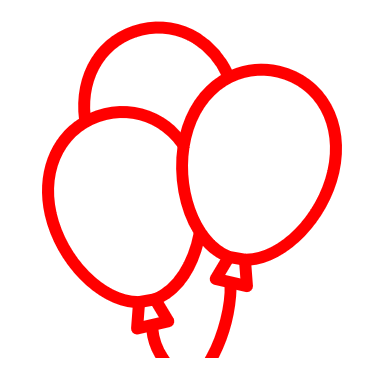 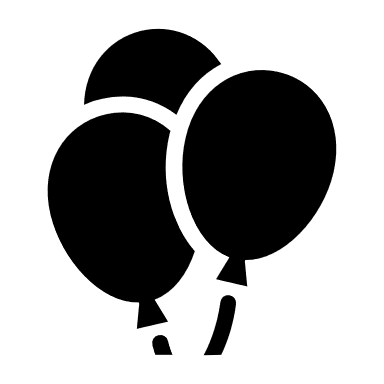 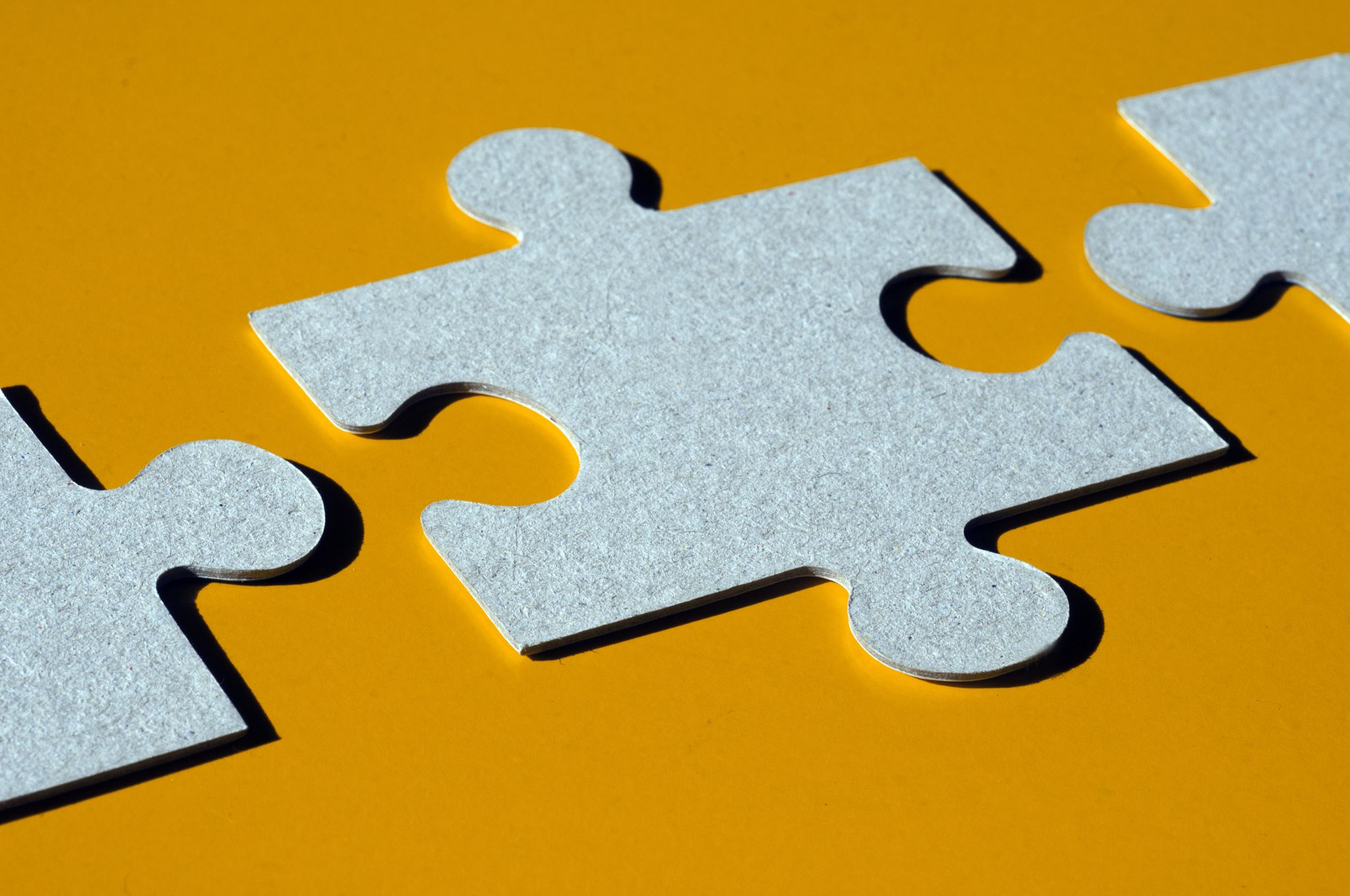 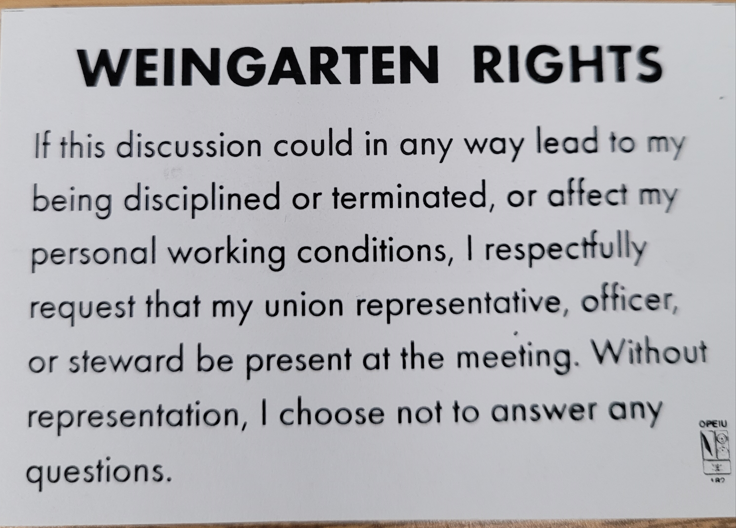 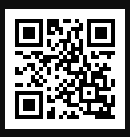 1285 Minnehaha Avenue E. St. Paul, MN. 55106 (651) 774-5943  Local 11-75 (uswlocals.org)  :  District 11 | United Steelworkers (usw.org)News-Splash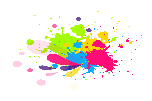 Minnesota Safe & Sick effective Jan 1, 2024: 80 hours of Paid sick leave to frontloaded bucket.Can be used by the minute with no waiting period.Sick Time tracking via Workday: Notification system now in place when bucket falls to vital 16-hours and critical 8-hours. This will be accessible from home, via a non-3M device, see SOP/Steward.Take the time to “Enter Your Time”- Job Security Protection.Saving us monthly dollars- food and raffle will no longer be provided at regular scheduled monthly Hall meetings.Initial CBA signed on 02/24/1947.  Happy 77th Birthday!Veterans: Community, Resources and Discounts thru www.va.govNotify your supervisor when leaving your designated building.Please monitor your paystub “Overtime” (all hours @ 1.5x pay).District News: Emil Ramirez- new USW Int’l Vice President.               Cathy Drummond makes history as USW’s first woman District Director and officially replaced Emil Ramirez on 10/13/23.                                           USW@Work is the publication for the workers- visit www.usw.org     Rapid Response is the Steelworkers’ nonpartisan grassroots education, communication, and action program about pending legislation concerning labor and work-related issues. www.uswrr.org.Proud Supporters of: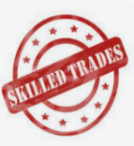 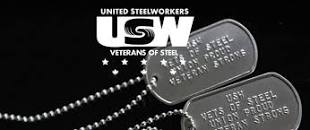 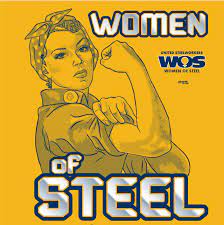 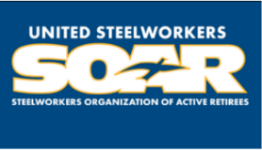 